№ 10 от 30.10.2018 г.  22 октября 2018 года В  Центральной  библиотеке  Нижнеилимского  района  состоялся  конкурс  КВН  среди ветеранов  войны и  труда  Нижнеилимского  района « Лучшая  диета – это  огород ». В данном  мероприятии впервые приняла  участие команда  Брусничного  сельского  поселения - «Овощное  ассорти». Участникам  КВН  методом  жеребьёвки выпало начать выступление тоже первыми, но  это  ничуть  не  смутило конкурсантов.  Зрители  выступление  команды встретили  аплодисментами. Каждый участник показал  своё  творчество, фантазию  и актерские  качества. Хоть  наша  команда  и  не  стала  призером,  но  ведь  игра  нового  сезона  только  началась  а  значит - все ещё  впереди. Мы  желаем коллективу  команды  только  удачи!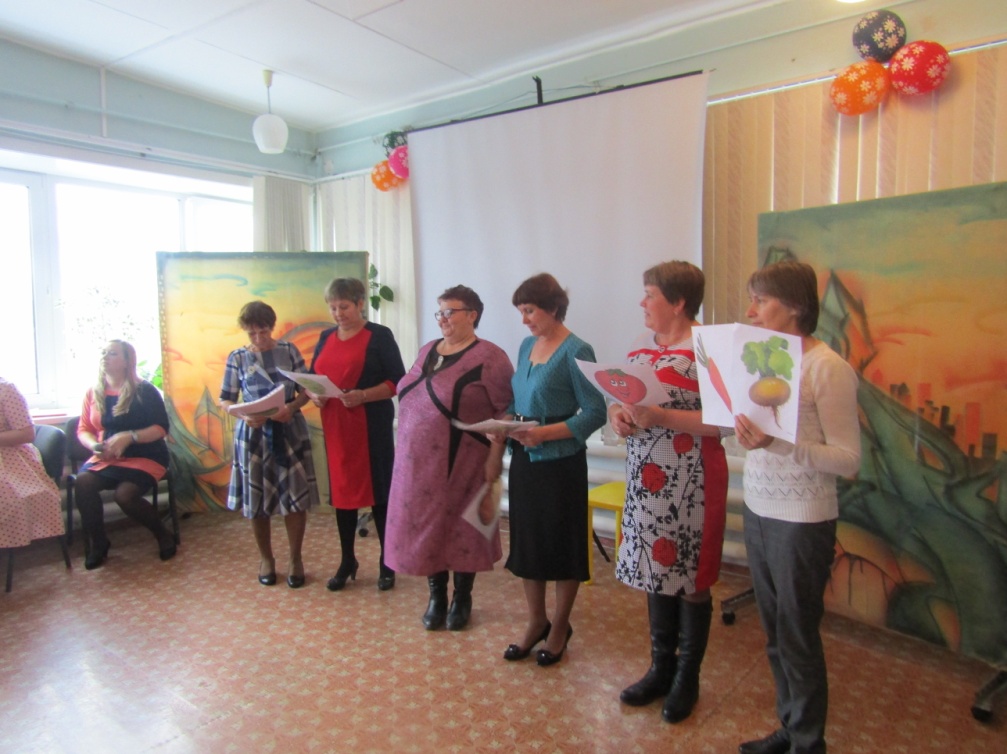 ---------------------------------------------------------------------------------------------------------------------------------------------------------РОССИЙСКАЯ ФЕДЕРАЦИЯИРКУТСКАЯ ОБЛАСТЬНИЖНЕИЛИМСКИЙ РАЙОНДУМА  БРУСНИЧНОГО СЕЛЬСКОГО ПОСЕЛЕНИЯР Е Ш Е Н И Е    От 25  октября  2018  года  № 45Брусничное сельское поселение« О внесении изменений и дополнений в Устав Брусничного муниципального образования»       В соответствии с внесенными изменениями в Федеральный закон от 06.10.2003г. №131-ФЗ «Об общих принципах организации местного самоуправления в Российской Федерации», в целях привидения Устава Брусничного муниципального образования в соответствие с федеральными законами, руководствуясь Уставом Брусничного муниципального образования,  Дума Брусничного сельского поселения  Нижнеилимского районаРЕШИЛА:1. Внести в Устав Брусничного муниципального образования следующие изменения и дополнения: 1.1.  статью 8 дополнить  пунктом 4.1.3  следующего  содержания: « полномочиями  в  сфере стратегического  планирования,  предусмотренными  Федеральным  законам от  28 июня  2014 года № 172-ФЗ « О стратегическом  планировании  в  Российской  Федерации»;          1.2. пункт статьи 8  изложить  в  следующей  редакции:«  организация  сбора   статистических  показателей,  характеризующих  состоя экономики  и  социальной   сферы  муниципального  образования, и  предоставление  указанных  данных  органам  государственной  власти  в  порядке,  установленном  Правительством Российской  Федерации»;        1.3.  пункт  11  ст. 7 исключить;        1.4.  пункт 20  части 1 статьи 6 изложить  в  следующей  редакции:«утверждение правил благоустройства  территории поселения,  осуществления  контроля  за  их  соблюдением, организация  благоустройства  территории  поселения  в  соответствии  с  указанными правилами»;        1.5. наименование статьи 17 Устава  изложить  в  следующей  редакции:« Публичные  слушания,  общественные  обсуждения»;      1.6.статью 17  Устава  изложить  в  следующей  редакции: «1. Для обсуждения проектов муниципальных правовых актов по вопросам местного значения с участием жителей Поселения Думой Поселения, Главой Поселения могут проводиться публичные слушания.2. Публичные слушания проводятся по инициативе населения, Думы Поселения или Главы Поселения. Публичные слушания, проводимые по инициативе населения или Думы Поселения, назначаются  Думой Поселения, а по инициативе  Главы Поселения –  Главой Поселения.3. На публичные слушания должны выноситься:1) проект Устава Поселения, а также проект решения Думы о внесении изменений и дополнений в Устав Поселения, кроме случаев, когда в Устав муниципального образования вносятся изменения в форме точного воспроизведения положений Конституции Российской Федерации, федеральных законов, Устава и законов Иркутской области, в целях приведения данного Устава в соответствие с этими нормативными правовыми актами;2) проект местного бюджета и отчет о его исполнении;3) проект стратегии социально-экономического развития муниципального образования;4) вопросы о преобразовании Поселения, за исключением случаев, если в соответствии с Федеральным законом от 06.10.2003 №131-ФЗ «Об общих принципах организации местного самоуправления в Российской Федерации» для преобразования муниципального образования требуется получение согласия населения муниципального образования, выраженного путем голосования либо на сходах граждан.4. Порядок организации и проведения публичных слушаний по проектам и вопросам, указанным в части 3 настоящей статьи, нормативными правовыми актами Думы Поселения и должен предусматривать заблаговременное оповещение жителей муниципального образования о времени и месте проведения публичных слушаний, заблаговременное ознакомление с проектом муниципального правового акта, другие меры, обеспечивающие участие в публичных слушаниях жителей муниципального образования, опубликование (обнародование) результатов публичных слушаний, включая мотивированное обоснование принятых решений.5. По проектам генеральных планов, проектам правил землепользования и застройки, проектам планировки территории, проектам межевания территории, проектам правил благоустройства территорий, проектам, предусматривающим внесение изменений в один из указанных утвержденных документов, проектам решений о предоставлении разрешения на условно разрешенный вид использования земельного участка или объекта капитального строительства, проектам решений о предоставлении разрешения на отклонение от предельных параметров разрешенного строительства, реконструкции объектов капитального строительства, вопросам изменения одного вида разрешенного использования земельных участков и объектов капитального строительства на другой вид такого использования при отсутствии утвержденных правил землепользования и застройки проводятся общественные обсуждения или публичные слушания, порядок организации и проведения которых определяется нормативным правовым актом Думы Поселения с учетом положений законодательства о градостроительной деятельности.»;1.7.  часть 4 статьи 22 изложить  в  следующей редакции:« Изменения и дополнения, внесенные в устав муниципального образования и изменяющие структуру органов местного самоуправления, разграничение полномочий  между органами местного самоуправления (за исключением случаев  приведения устава  муниципального  образования  в  соответствие с  федеральными  законами,  а  также  изменения  полномочий, срока  полномочий,  порядка  избрания  выборных должностных   лиц местного самоуправления), вступают в силу после истечения срока полномочий представительного органа муниципального образования, принявшего муниципальный правовой акт о внесении  указанных изменений и дополнений в  устав  муниципального  образования »;          1.8. часть 4  статьи 23  изложить  в  следующей  редакции:« Глава  муниципального  образования  должен  соблюдать  ограничения,  запреты,  исполнять  обязанности,  которые установлены Федеральным  законом  от  25  декабря  2008 года  № 273 –ФЗ « О противодействии  коррупции», Федеральным законом от 3 декабря  2012 года № 230-ФЗ « О контроле  за  соответствием  расходов  лиц, замещающих государственные  должности, и иных  лиц  их  доходам»,   Федеральным законом  от  7  мая 2013 года  №  79  -ФЗ « О  запрете  отдельным  категориям  лиц  открывать и  иметь  счета (  вклады),  хранить  наличные  денежные  средства  и  ценности  в  иностранных  банках,  расположенных  за  пределами  территории  Российской  Федерации,  владеть и (или)  пользоваться  иностранными финансовыми  инструментами»;          1.9  часть 4 статьи 26 изложить  в  следующей  редакции:« В случае, если глава муниципального образования, полномочия которого прекращены досрочно на основании правового  акта Губернатора Иркутской  области  об  отрешении  от  должности  главы  муниципального образования либо  на основании решения  Думы  об  удалении главы  муниципального  образования  в отставку,  обжалует данный  правовой  акт  или решение  в  судебном порядке,  досрочные выборы главы муниципального образования, избираемого  на  муниципальных  выборах, не могут быть назначены до вступления решения суда в законную силу.»;         1.10. пункт 4 части 2 статьи 27 изложить  в  следующей  редакции:« несоблюдение  ограничений, запретов, неисполнение  обязанностей,  которые  установлены  Федеральным  законом  от 25 декабря 2008 года N 273-ФЗ "О противодействии коррупции",  Федеральным законом от  3  декабря 2012  года № 230- ФЗ « О контроле за  соответствием  расходов лиц,  замещающих государственные  должности, и иных  лиц  их  доходам», Федеральным   законом  от 7 мая 2013  года № 79- ФЗ « О запрете  отдельным  категориям  лиц  открывать  и  иметь счета (вклады), хранить  наличные  денежные средства  и  ценности  в  иностранных  банках,  расположенных  за  пределами  территории  Российской  Федерации,  владеть  и ( или)  пользоваться  иностранными финансовыми  инструментами.»;         1.11. пункт 4 части 1 статьи 32  изложить  в  следующей  редакции:«утверждение  стратегии социально-экономического  развития  муниципального  образования;»;         1.12. часть 1 статьи 32  дополнить  пунктом  12  следующего  содержания:«утверждение  правил  благоустройства  территории  муниципального  образования.»;         1.13. стать  37  дополнить  часть  11.1.  следующего  содержания:« Встречи  депутата  с  избирателями  проводятся  в  помещениях,  специально  отведенных  местах,  а  также  на  внутридворовых  территорий  при  условии,  что  их  проведение  не  повлечет  за  собой  нарушение функционирования объектов  жизнеобеспечения,  транспортной  или  социальной  инфраструктуры,  связи,  создание  помех  движению  пешеходов  и  (или)   транспортных  средств  либо  доступу  граждан к  жилым помещениям  или объектам  транспортной  или  социальной  инфраструктуры.  Уведомление  органов  исполнительной  власти  субъекта Российской Федерации  или  органов местного  самоуправления  о  таких  встречах не  требуется.  При  этом  депутат  вправе   предварительно  проинформировать  указанные  органы о  дате  и  времени  их  проведения.     Органы  местного  самоуправления  определяют  специально  отведенные  места  для  проведения  встреч  депутатов  с  избирателями,  и  порядок их  предоставления.     Встречи  депутата  с  избирателями  в  форме    публичного  мероприятия  проводятся в  соответствии  с  законодательством Российской  Федерации  о  собраниях,  митингах,  демонстрациях,  шествиях и пикетированиях.     Воспрепятствование  организации  или  проведению встреч  депутата  с  избирателями  в  форме  публичного  мероприятия,  определяемого  законодательством  Российской  Федерации  о  собраниях,  митингах,  демонстрациях,  шествиях  и  пикетированиях,  влечет  за  собой  административную  ответственность  в соответствии  с  законодательством  Российской  Федерации.»;       1.14. часть 4 статьи 38  дополнить  абзацем  следующего  содержания:« В  случае  обращения Губернатора  Иркутской  области  с  заявлением  о  досрочном  прекращении  полномочий  депутата  представительного  органа  муниципального  образования  днем  появления  основания  для  досрочного  прекращения  полномочий  является  день  поступления  в  Думу Поселения данного  заявления.»;    1.15. пункт 5 части 7  статьи 39    изложить  в  следующей  редакции:« разработка стратегии социально-экономического  развития  муниципального образования; »;    1.16. в  части  1 статьи 54   слова « в  соответствии с  Федеральным  законом  от  17  декабря  2001 года  № 173-ФЗ « О  трудовых  пенсиях  в  Российской  Федерации»  заменить  словами  «  в  соответствии  с Федеральным  законом  от  28  декабря  2013  года №  400-ФЗ « О страховых  пенсиях»;     1.17.  наименование статьи 54  Устава  изложить  в  следующей  редакции:« Гарантии  деятельности  Главы Поселения»;     1.18. часть 1стать  57  изложить  в  следующей  редакции:«1. Главе,  осуществляющему  полномочия на  постоянной  основе  и  в  этот  период  достигшему  пенсионного  возраста  или  потерявшему  трудоспособность,  в  связи  с  прекращением  его  полномочий ( в том  числе  досрочно)  устанавливается  единовременная  выплата.Указанная  выплата  не  может  быть  установлена в  случае прекращения полномочий по основаниям,  предусмотренным пунктами  2.1, 6-9 части 6  стать 36,  частью 7.1,  пунктами 5-8 части 10, частью 10.1  статьи  40  Федерального  закона « Об  общих  принципах    организации  местного  самоуправления  в  Российской  Федерации.»;1.19. абзац  2  части 1  статьи 60 исключить.;1.20. часть 3  статьи 62 изложить  в  следующей  редакции:«  Постановления  Главы,  затрагивающие  права,  свободы  и  обязанности  человека  и  гражданина,  устанавливающие правовой  статус  организаций,  учредителем  которых  выступает муниципальное  образование, а  также  соглашения,  заключаемые  между  органами  местного  самоуправления, вступают  в  силу  после  их  официального  опубликования                                ( обнародования).»;       1.21.часть 1  статьи  65  дополнить  абзацем  следующего  содержания:«  Для  официального  опубликования( обнародования)  муниципальных  правовых  актов  и  соглашений  органы  местного  самоуправления  вправе  также  использовать  сетевое  издании. В случае  опубликования                        (  размещения)  полного  текста муниципального  правового  акта  в  официальном  сетевом  издании  объемные  графические и  табличные  приложения  к  нему в  печатном  издании  могут  не  приводиться.»;       1.22. в  абзаце 1  статьи 80 после  слов « жителей  Поселения» дополнить  словами    (  населенного  пункта, входящего  в  состав  Поселения)»;       1.23. абзац 2  статьи 80 изложить  в следующей  редакции:« Вопросы  введения  и  использования  указанных  в  абзаце 1 настоящей  статьи  разовых платежей  граждан  решаются  на  местном  референдуме, а в  случаях,  предусмотренных  пунктами  4 и 4.1  части 1 статьи 25.1 Федерального  закона 131-ФЗ,  на  сходе граждан.»;1.24. в части 2 статьи 91 слова «и осуществлении полномочий  по  решению указанных  вопросов  и  иных  полномочий»  заменить  словами «,и  осуществлении   полномочий   по  решению  указанных  вопросов, иных полномочий  и  реализации  прав».2. Утвердить «Порядок  учета  предложений  граждан  по  проекту  решения  Думы Брусничного сельского  поселения « О внесении изменений и  дополнений  в  Устав  Брусничного  муниципального  образования» (приложение 1). 3. Провести публичные слушания по  решению Думы Брусничного  сельского поселения « О внесении  изменений и  дополнений  в Устав Брусничного  муниципального  образования» в здании администрации Брусничного сельского поселения  22  ноября в 15-00 ч.4.  Администрации  Брусничного  сельского  поселения  обеспечить официальное  опубликование настоящего  решения  в  средствах  массовой информации «  Вестник Думы и Администрации  Брусничного сельского  поселения».5. Контроль за исполнением  настоящего  решения Думы  возложить  на  заместителя  председателя  Думы Брусничного  сельского  поселения – Беляеву  Е.В..Глава Брусничногосельского  поселения                                                                         В.Л.Белецкий                                                                                                                    Приложение  №1 к решению Думы Брусничного  сельского поселения от  25 .10. 2018г. № 45 ПОРЯДОК УЧЁТА ПРЕДЛОЖЕНИЙ ГРАЖДАН ПО  ПРОЕКТУ РЕШЕНИЯ ДУМЫ  БРУСНИЧНОГО  СЕЛЬСКОГО  ПОСЕЛЕНИЯ « О  ВНЕСЕНИИ  ИЗМЕНЕНИЙ  И  ДОПОЛНЕНИЙ  В   УСТАВ  БРУСНИЧНОГО  МУНИНИЦИПАЛЬНОГО  ОБРАЗОВАНИЯ» И УЧАСТИЕ ГРАЖДАН В ЕГО ОБСУЖДЕНИИ         1. Предложения  граждан по проекту  решения  Думы  Брусничного  сельского  поселения «  О  внесении  изменений  и  дополнений  в  Устав  Брусничного  муниципального  образования» редакции (далее – проект изменений  в Устав) принимаются от населения муниципального образования.           2. Предложения граждан принимаются в течение 30 дней со дня опубликования  изменений  в Устав в      средствах массовой информации.3.   Предложения по проекту изменений  в Устав должны быть представлены в следующей форме:            4. Предложения по проекту устава Брусничного муниципального образования в новой редакции.            При желании можно указать:           Фамилия, имя, отчество гражданина, год рождения, адрес места жительства, личная подпись и дата.Предложения по проекту изменений  в  Устав принимаются:           - Администрацией Брусничного сельского поселения в рабочие дни с 9.00 до 13.00 и с 14.00 до 17.00 по адресу: п. Брусничный, ул. Ленина, дом 9, кабинет № 1.- Думой Брусничного сельского  поселения в рабочие дни с 9.00 до 13.00 и с 14.00 до 17.00 по адресу: п. Брусничный, ул. Ленина, дом 9, кабинет № 2,Либо могут быть направлены по почте по адресу: 665693 Иркутская область, Нижнеилимский район,  п. Брусничный, ул. Ленина, дом 9 с пометкой (Предложения по проекту Устава).5. Поступившие предложения граждан рассматриваются на заседании рабочей группы по учёту и анализу предложений граждан по проекту   изменений  в  Устав.6. Предложения по проекту   изменений  в Устав, вынесенные с нарушением порядка, срока, и формы, предусмотренных настоящим Порядком, по решению рабочей группы по учету и анализу предложений граждан по проекту  изменений  в Устав могут быть оставлены без рассмотрения.7. По итогам рассмотрения каждого предложения рабочая группа по работе над уставом принимает решение либо о  его принятии и внесении соответствующих изменений и дополнений в проект Устава либо об отклонении предложения. Решение рабочей группы по учету и анализу предложений граждан по проекту  внесения  изменений  в Устава оформляется протоколом          8. Рабочая группа  представляет в Думу Брусничного сельского поселения  поступившие  предложения      по проекту   изменений в Устав,  результатах их рассмотрения.          9. Граждане, направившие предложения по проекту изменений в  Устав, вправе при рассмотрении их предложений участвовать в заседаниях:         - рабочей группы по учету и анализу предложений граждан по проекту  изменений  в Устав;         - Думы Брусничного сельского поселения         10. Информация о результатах рассмотрения предложений граждан по проекту  изменений  в Устав           муниципального образования подлежит опубликованию в средствах массовой информации в течение 15 дней со дня принятия решения Думы Брусничного сельского поселения «  О  внесении  изменений  и  дополнений  в  Устав  Брусничного  муниципального  образования».11. По просьбе граждан, направивших предложения по проекту изменений  в Устав, им сообщается в письменной или устной форме о результатах их предложений в срок, указанный в пункте 10 настоящего Порядка. Заместитель председателя Думы        Брусничного сельского поселения                                                                                          Е.В. Сотиева                                                                                    РОССИЙСКАЯ ФЕДЕРАЦИЯ	Иркутская областьНижнеилимский муниципальный районДума  Брусничного сельского поселения Нижнеилимского районаОт «25» октября 2018 г.Брусничное сельское  поселение«О внесении изменений в Решение ДумыБрусничного сельского поселенияНижнеилимского района «О бюджете Брусничногомуниципального образования на 2018 годи на плановый период 2019 и 2020 годов» от 29.12.2017г. № 60»В соответствии со статьей 153 БК РФ, Положением о бюджетном процессе в Брусничном муниципальном образовании, частью 3 статьи 59 Устава Брусничного муниципального образования, Дума Брусничного сельского поселения Нижнеилимского районаРЕШИЛА:           Внести в Решение Думы Брусничного сельского поселения Нижнеилимского района от 29.12.2017г. № 60 «О бюджете Брусничного муниципального образования на 2018 год и на плановый период 2019 и 2020 годов» (с последующими изменениями и дополнениями) следующие изменения:Пункт 1 изложить в следующей редакции:Утвердить основные характеристики бюджета Брусничного муниципального образования на 2018 год:прогнозируемый общий объем доходов бюджета Брусничного муниципального образования в сумме 6 348,1 тыс. рублей, в том числе безвозмездные поступления в сумме    5 920,3 тыс. рублей, из них объем межбюджетных трансфертов, получаемых из других бюджетов бюджетной системы Российской Федерации, в сумме 5 920,3 тыс. рублей;общий объем расходов бюджета Брусничного муниципального образования в сумме      6 468,6 тыс. рублей;размер дефицита бюджета Брусничного муниципального образования в сумме 120,5 тыс. рублей.	Установить, что превышение дефицита бюджета Брусничного муниципального образования над ограничениями установленными статьей 92.1 Бюджетного Кодекса Российской Федерации, осуществлено в пределах суммы снижения остатков средств на счете по учету средств бюджета Брусничного МО в объеме 117,6 тыс. руб. Дефицит бюджета Брусничного муниципального образования без учета суммы остатков средств на счете по учету средств бюджета составляет 2,9 тыс. руб. или 0,7 % общего годового объема доходов бюджета поселения без учета общего объема годового объема безвозмездных поступлений.Утвердить объем бюджетных ассигнований дорожного фонда Брусничного муниципального образования на 2018 год в сумме 621,6  тыс. рублей;Пункт 12 изложить в следующей редакции:Утвердить предельный объем муниципального долга бюджета Брусничного муниципального образования: на 2018 год в сумме 427,8 тыс. рублей;на 2019 год в сумме 437,9 тыс. рублей;на 2020 год в сумме 443,5 тыс. рублей.Приложения № 1, 5, 7, 9, 13  изложить в новой редакции.Данное решение опубликовать в СМИ.Глава  Брусничногомуниципального образования                                                                                                 В.Л. БелецкийПриложение № 1к решению Думы Брусничного сельского поселения Нижнеилимского района "О внесении изменений в Решение Думы  Брусничного сельского поселения Нижнеилимского района "О бюджете Брусничного муниципального образования на 2018 год и на плановый период 2019 и 2020 годов" от 29.12.2017г. № 60  от  "25 " октября 2018 г. № 47ПРОГНОЗИРУЕМЫЕ ДОХОДЫ БРУСНИЧНОГО МУНИЦИПАЛЬНОГО ОБРАЗОВАНИЯНА 2018 ГОДПриложение № 5к решению Думы Брусничного сельского поселения Нижнеилимского района "О внесении изменений в Решение Думы  Брусничного сельского поселения Нижнеилимского района "О бюджете Брусничного муниципального образования на 2018 год и на плановый период 2019 и 2020 годов" от 29.12.2017г. № 60
от  " 25 " октября 2018 г. №  47РАСПРЕДЕЛЕНИЕ БЮДЖЕТНЫХ АССИГНОВАНИЙ БЮДЖЕТА БРУСНИЧНОГО МУНИЦИПАЛЬНОГО ОБРАЗОВАНИЯ ПО РАЗДЕЛАМ И ПОДРАЗДЕЛАМ 
КЛАССИФИКАЦИИ РАСХОДОВ БЮДЖЕТОВ НА 2018 ГОДПриложение № 7 к решению Думы Брусничного сельского поселения Нижнеилимского района "О внесении изменений в Решение Думы  Брусничного сельского поселения Нижнеилимского района "О бюджете Брусничного муниципального образования на 2018 год и на плановый период 2019 и 2020 годов" от 29.12.2017г. № 60
от  " 25 " октября 2018 г. № 47РАСПРЕДЕЛЕНИЕ БЮДЖЕТНЫХ АССИГНОВАНИЙ ПО РАЗДЕЛАМ, ПОДРАЗДЕЛАМ, 
ЦЕЛЕВЫМ СТАТЬЯМ И ГРУППАМ (ГРУППАМ И ПОДГРУППАМ) ВИДОВ РАСХОДОВ 
КЛАССИФИКАЦИИ РАСХОДОВ БЮДЖЕТОВ НА 2018 ГОД
БРУСНИЧНОГО МУНИЦИПАЛЬНОГО ОБРАЗОВАНИЯПриложение № 9 к решению Думы Брусничного сельского поселения Нижнеилимского района "О внесении изменений в Решение Думы  Брусничного сельского поселения Нижнеилимского района "О бюджете Брусничного муниципального образования на 2018 год и на плановый период 2019 и 2020 годов" от 29.12.2017г. № 60
от  "25" октября 2018 г. № 47ВЕДОМСТВЕННАЯ СТРУКТУРА РАСХОДОВ БЮДЖЕТА 
БРУСНИЧНОГО МУНИЦИПАЛЬНОГО ОБРАЗОВАНИЯ НА 2018 ГОД Приложение № 13 к решению Думы Брусничного сельского поселения Нижнеилимского района "О внесении изменений в Решение Думы  Брусничного сельского поселения Нижнеилимского района "О бюджете Брусничного муниципального образования на 2018 год и на плановый период 2019 и 2020 годов" от 29.12.2017г. № 60
от " 25 " октября  2018 года № 47ИСТОЧНИКИ ВНУТРЕННЕГО ФИНАНСИРОВАНИЯ ДЕФИЦИТА 
БЮДЖЕТ БРУСНИЧНОГО МУНИЦИПАЛЬНОГО ОБРАЗОВАНИЯ
 НА 2018 ГОД**************************************************************************************************************************************************************************Администрация и Дума Брусничного сельского поселенияГлавный редактор- Белецкий  В.Л.Ответственный за выпуск – Сотиева Е.В..                                                                                                                                                       «Вестник» Администрации и                                                                                                         Думы Брусничного  сельского                                                                                                        Поселения выходит 1 раз в месяц                                                                                                         Бесплатно Тираж 10 экземпляров.№П/ПТекст  Устава муниципальногообразования в новой редакции с указанием части, пункта, абзаца.Предложение по изменению текста, указанному в графе 2Обоснование 1.2.3.4.                                                                                                          Р Е Ш Е Н И Е  №  47тыс. руб.Наименование платежейКод 
бюджетной классификацииПлан на 2018 годВнесение измененийУточненный план 2018 годНаименование платежейКод 
бюджетной классификацииПлан на 2018 годВнесение измененийУточненный план 2018 годНАЛОГОВЫЕ И НЕНАЛОГОВЫЕ ДОХОДЫ000 1 00 00000 00 0000 000411,716,1427,8НАЛОГИ НА ПРИБЫЛЬ, ДОХОДЫ000 1 01 00000 00 0000 00051,013,064,0Налог на доходы физических лиц000 1 01 02000 01 0000 11051,013,064,0НАЛОГИ НА ТОВАРЫ (РАБОТЫ, УСЛУГИ), РЕАЛИЗУЕМЫЕ НА ТЕРРИТОРИИ РОССИЙСКОЙ ФЕДЕРАЦИИ000 1 03 00000 00 0000 000352,72,1354,8Акцизы по подакцизным товарам (продукции), производимым на территории Российской Федерации000 1 03 02000 01 0000 110352,72,1354,8НАЛОГИ НА ИМУЩЕСТВО000 1 06 00000 00 0000 0002,00,02,0Земельный налог000 1 06 06000 00 0000 1102,00,02,0ГОСУДАРСТВЕННАЯ ПОШЛИНА000 1 08 00000 00 0000 0006,01,07,0Государственная пошлина за совершение нотариальных действий (за исключением действий, совершаемых консульскими учреждениями Российской Федерации)000 1 08 04000 01 0000 1106,01,07,0БЕЗВОЗМЕЗДНЫЕ ПОСТУПЛЕНИЯ000 2 00 00000 00 0000 0004 669,81 250,55 920,3БЕЗВОЗМЕЗДНЫЕ ПОСТУПЛЕНИЯ ОТ ДРУГИХ БЮДЖЕТОВ БЮДЖЕТНОЙ СИСТЕМЫ РОССИЙСКОЙ ФЕДЕРАЦИИ000 2 02 00000 00 0000 0004 669,81 250,55 920,3Дотации бюджетам бюджетной системы Российской Федерации000 2 02 10000 00 0000 1514 485,61 235,05 720,6Дотации на выравнивание бюджетной обеспеченности000 2 02 15001 00 0000 1512 386,3844,53 230,8Дотации бюджетам сельских поселений на выравнивание бюджетной обеспеченности000 2 02 15001 10 0000 1512 386,3844,53 230,8Дотации бюджетам на поддержку мер по обеспечению сбалансированности бюджетов000 2 02 15002 00 0000 1512 099,3390,52 489,8Дотации бюджетам сельских поселений на поддержку мер по обеспечению сбалансированности бюджетов000 2 02 15002 10 0000 1512 099,3390,52 489,8Субсидии бюджетам бюджетной системы Российской Федерации (межбюджетные субсидии)000 2 02 20000 00 0000 151100,00,0100,0Прочие субсидии000 2 02 29999 00 0000 151100,00,0100,0Прочие субсидии бюджетам сельских поселений000 2 02 29999 10 0000 151100,00,0100,0Субвенции бюджетам бюджетной системы Российской Федерации000 2 02 30000 00 0000 15184,215,599,7Субвенции бюджетам на осуществление первичного воинского учёта на территориях, где отсутствуют военные комиссариаты000 2 02 35118 00 0000 15183,515,599,0Субвенции бюджетам сельских поселений на осуществление первичного воинского учета на территориях, где отсутствуют военные комиссариаты000 2 02 35118 10 0000 15183,515,599,0Субвенции местным бюджетам на выполнение передаваемых полномочий субъектов Российской Федерации000 2 02 30024 00 0000 1510,70,00,7Субвенции бюджетам сельских поселений на выполнение передаваемых полномочий субъектов Российской Федерации000 2 02 30024 10 0000 1510,70,00,7ВСЕГО ДОХОДОВ5 081,51 266,66 348,1(тыс. рублей)НаименованиеРзПРПлан на 2018 годвнесение измененийУточненный план на 2018 годОБЩЕГОСУДАРСТВЕННЫЕ ВОПРОСЫ01.003 528,9986,64 515,5Функционирование высшего должностного лица субъекта Российской Федерации и муниципального образования01.02428,6202,2630,8Функционирование законодательных (представительных) органов государственной власти и представительных органов муниципальных образований01.03214,4109,5323,9Функционирование Правительства РФ, высших исполнительных органов государственной власти субъектов РФ, местных администраций01.042 129,1683,92 813,0Обеспечение деятельности финансовых, налоговых и таможенных органов и органов финансового (финансово-бюджетного) надзора01.06743,10,0743,1Резервные фонды01.1110,0-9,01,0Другие общегосударственные вопросы01.133,70,03,7НАЦИОНАЛЬНАЯ ОБОРОНА02.0083,515,599,0Мобилизационная и вневойсковая подготовка02.0383,515,599,0НАЦИОНАЛЬНАЯ ЭКОНОМИКА04.00619,52,1621,6Дорожное хозяйство (дорожные фонды)04.09619,52,1621,6ЖИЛИЩНО-КОММУНАЛЬНОЕ ХОЗЯЙСТВО05.0040,00,040,0Благоустройство05.0340,00,040,0ОБРАЗОВАНИЕ07.0030,00,030,0Профессиональная подготовка, переподготовка и повышение квалификации07.0530,00,030,0КУЛЬТУРА, КИНЕМАТОГРАФИЯ08.00816,1224,41 040,5Культура08.01816,1224,41 040,5СОЦИАЛЬНАЯ ПОЛИТИКА10.0083,039,0122,0Пенсионное обеспечение10.0183,039,0122,0ОБСЛУЖИВАНИЕ ГОСУДАРСТВЕННОГО И МУНИЦИПАЛЬНОГО ДОЛГА13.001,0-1,00,0Обслуживание внутреннего государственного и муниципального долга13.011,0-1,00,0ИТОГО:5 202,01 266,66 468,6Наименование показателяКБККБККБКУточненный план на 2018 годНаименование показателяКФСРКЦСРКВРУточненный план на 2018 год12345ВСЕГО:6 468,6ОБЩЕГОСУДАРСТВЕННЫЕ ВОПРОСЫ01004 515,5Функционирование высшего должностного лица субъекта Российской Федерации и муниципального образования0102630,8Фонд оплаты труда государственных (муниципальных) органов01022118101000121474,4Взносы по обязательному социальному страхованию на выплаты денежного содержания и иные выплаты работникам государственных (муниципальных) органов01022118101000129156,4Функционирование законодательных (представительных) органов государственной власти и представительных органов муниципальных образований0103323,9Уплата иных платежей010321282030008530,5Фонд оплаты труда государственных (муниципальных) органов01032128601000121223,7Иные выплаты персоналу государственных (муниципальных) органов, за исключением фонда оплаты труда0103212860100012221,6Взносы по обязательному социальному страхованию на выплаты денежного содержания и иные выплаты работникам государственных (муниципальных) органов0103212860100012978,1Функционирование Правительства Российской Федерации, высших исполнительных органов государственной власти субъектов Российской Федерации, местных администраций01042 813,0Фонд оплаты труда государственных (муниципальных) органов010421382010001211 918,9Взносы по обязательному социальному страхованию на выплаты денежного содержания и иные выплаты работникам государственных (муниципальных) органов01042138201000129685,7Прочая закупка товаров, работ и услуг01042138202000244144,9Закупка товаров, работ, услуг в сфере информационно-коммуникационных технологий0104213820300024231,2Уплата прочих налогов, сборов010421382030008522,6Уплата иных платежей010421382030008530,5Иные межбюджетные трансферты0104213822100054029,2Обеспечение деятельности финансовых, налоговых и таможенных органов и органов финансового (финансово-бюджетного) надзора0106743,1Иные межбюджетные трансферты0106212822100054046,6Иные межбюджетные трансферты01062138221000540696,5Резервные фонды01111,0Резервные средства011122284070008701,0Другие общегосударственные вопросы01133,7Уплата прочих налогов, сборов011322384030008521,3Уплата иных платежей011322384090008531,7Прочая закупка товаров, работ и услуг011322384731502440,7НАЦИОНАЛЬНАЯ ОБОРОНА020099,0Мобилизационная и вневойсковая подготовка020399,0Фонд оплаты труда государственных (муниципальных) органов0203233825118012175,6Взносы по обязательному социальному страхованию на выплаты денежного содержания и иные выплаты работникам государственных (муниципальных) органов0203233825118012922,9Прочая закупка товаров, работ и услуг020323382511802440,5НАЦИОНАЛЬНАЯ ЭКОНОМИКА0400621,6Дорожное хозяйство (дорожные фонды)0409621,6Прочая закупка товаров, работ и услуг04092428402000244521,6Прочая закупка товаров, работ и услуг04092428403000244100,0ЖИЛИЩНО-КОММУНАЛЬНОЕ ХОЗЯЙСТВО050040,0Благоустройство050340,0Прочая закупка товаров, работ и услуг050325384S237024440,0ОБРАЗОВАНИЕ070030,0Профессиональная подготовка, переподготовка и повышение квалификации070530,0Прочая закупка товаров, работ и услуг0705213820300024430,0КУЛЬТУРА, КИНЕМАТОГРАФИЯ08001 040,5Культура08011 040,5Фонд оплаты труда казенных учреждений08012828301000111728,5Иные выплаты персоналу казенных учреждений, за исключением фонда оплаты труда080128283010001120,6Взносы по обязательному социальному страхованию на выплаты по оплате труда работников и иные выплаты работникам казенных учреждений08012828301000119249,9Уплата иных платежей080128283030008530,5Закупка товаров, работ, услуг в сфере информационно-коммуникационных технологий080128283S237024245,4Прочая закупка товаров, работ и услуг080128283S237024415,6СОЦИАЛЬНАЯ ПОЛИТИКА1000122,0Пенсионное обеспечение1001122,0Пособия, компенсации и иные социальные выплаты гражданам, кроме публичных нормативных обязательств10012918510000321122,0(тыс. рублей)Наименование показателяКБККБККБККБКУточненный план на 2018 годНаименование показателяКВСРКФСРКЦСРКВРУточненный план на 2018 год123456ВСЕГО:6 468,6Администрация Брусничного сельского поселения Нижнеилимского района9036 098,1ОБЩЕГОСУДАРСТВЕННЫЕ ВОПРОСЫ90301004 145,0Функционирование высшего должностного лица субъекта Российской Федерации и муниципального образования9030102630,8Фонд оплаты труда государственных (муниципальных) органов90301022118101000121474,4Взносы по обязательному социальному страхованию на выплаты денежного содержания и иные выплаты работникам государственных (муниципальных) органов90301022118101000129156,4Функционирование Правительства Российской Федерации, высших исполнительных органов государственной власти субъектов Российской Федерации, местных администраций90301042 813,0Фонд оплаты труда государственных (муниципальных) органов903010421382010001211 918,9Взносы по обязательному социальному страхованию на выплаты денежного содержания и иные выплаты работникам государственных (муниципальных) органов90301042138201000129685,7Прочая закупка товаров, работ и услуг90301042138202000244144,9Закупка товаров, работ, услуг в сфере информационно-коммуникационных технологий9030104213820300024232,1Уплата прочих налогов, сборов903010421382030008522,6Уплата иных платежей903010421382030008530,5Иные межбюджетные трансферты9030104213822100054029,2Обеспечение деятельности финансовых, налоговых и таможенных органов и органов финансового (финансово-бюджетного) надзора9030106696,5Иные межбюджетные трансферты90301062138221000540696,5Резервные фонды90301111,0Резервные средства903011122284070008701,0Другие общегосударственные вопросы90301133,7Уплата прочих налогов, сборов903011322384030008521,3Уплата иных платежей903011322384090008531,7Прочая закупка товаров, работ и услуг903011322384731502440,7НАЦИОНАЛЬНАЯ ОБОРОНА903020099,0Мобилизационная и вневойсковая подготовка903020399,0Фонд оплаты труда государственных (муниципальных) органов9030203233825118012175,6Взносы по обязательному социальному страхованию на выплаты денежного содержания и иные выплаты работникам государственных (муниципальных) органов9030203233825118012922,9Прочая закупка товаров, работ и услуг903020323382511802440,5НАЦИОНАЛЬНАЯ ЭКОНОМИКА9030400621,6Дорожное хозяйство (дорожные фонды)9030409621,6Прочая закупка товаров, работ и услуг90304092428402000244521,6Прочая закупка товаров, работ и услуг90304092428403000244100,0ЖИЛИЩНО-КОММУНАЛЬНОЕ ХОЗЯЙСТВО903050040,0Благоустройство903050340,0Прочая закупка товаров, работ и услуг903050325384S237024440,0ОБРАЗОВАНИЕ903070030,0Профессиональная подготовка, переподготовка и повышение квалификации903070530,0Прочая закупка товаров, работ и услуг9030705213820300024430,0КУЛЬТУРА, КИНЕМАТОГРАФИЯ90308001 040,5Культура90308011 040,5Фонд оплаты труда казенных учреждений90308012828301000111728,5Иные выплаты персоналу казенных учреждений, за исключением фонда оплаты труда903080128283010001120,6Взносы по обязательному социальному страхованию на выплаты по оплате труда работников и иные выплаты работникам казенных учреждений90308012828301000119249,9Уплата иных платежей903080128283030008530,5Закупка товаров, работ, услуг в сфере информационно-коммуникационных технологий903080128283S237024245,4Прочая закупка товаров, работ и услуг903080128283S237024415,6СОЦИАЛЬНАЯ ПОЛИТИКА9031000122,0Пенсионное обеспечение9031001122,0Пособия, компенсации и иные социальные выплаты гражданам, кроме публичных нормативных обязательств90310012918510000321122,0Дума Брусничного сельского поселения Нижнеилимского района930370,5ОБЩЕГОСУДАРСТВЕННЫЕ ВОПРОСЫ9300100370,5Функционирование законодательных (представительных) органов государственной власти и представительных органов муниципальных образований9300103323,9Уплата иных платежей930010321282030008530,5Фонд оплаты труда государственных (муниципальных) органов93001032128601000121223,7Иные выплаты персоналу государственных (муниципальных) органов, за исключением фонда оплаты труда9300103212860100012221,6Взносы по обязательному социальному страхованию на выплаты денежного содержания и иные выплаты работникам государственных (муниципальных) органов9300103212860100012978,1Обеспечение деятельности финансовых, налоговых и таможенных органов и органов финансового (финансово-бюджетного) надзора930010646,6Иные межбюджетные трансферты9300106212822100054046,6тыс. рублейтыс. рублейНаименованиеНаименованиеНаименованиеКодКодПлан на 2018 годПлан на 2018 годВнесение измененийВнесение измененийУточненный план на 2018 годУточненный план на 2018 годИСТОЧНИКИ ВНУТРЕННЕГО ФИНАНСИРОВАНИЯ ДЕФИЦИТОВ БЮДЖЕТОВИСТОЧНИКИ ВНУТРЕННЕГО ФИНАНСИРОВАНИЯ ДЕФИЦИТОВ БЮДЖЕТОВИСТОЧНИКИ ВНУТРЕННЕГО ФИНАНСИРОВАНИЯ ДЕФИЦИТОВ БЮДЖЕТОВ000 01 00 00 00 00 0000 000000 01 00 00 00 00 0000 000120,5120,50,00,0120,5120,5Кредиты кредитных организаций в валюте Российской ФедерацииКредиты кредитных организаций в валюте Российской ФедерацииКредиты кредитных организаций в валюте Российской Федерации903 01 02 00 00 00 0000 000903 01 02 00 00 00 0000 0002,92,90,00,02,92,9Получение кредитов от кредитных организаций бюджетами сельских поселений в валюте Российской ФедерацииПолучение кредитов от кредитных организаций бюджетами сельских поселений в валюте Российской ФедерацииПолучение кредитов от кредитных организаций бюджетами сельских поселений в валюте Российской Федерации903 01 02 00 00 10 0000 710903 01 02 00 00 10 0000 7102,92,90,00,02,92,9Погашение бюджетами сельских поселений кредитов,  предоставленных кредитными организациями в валюте Российской Федерации Погашение бюджетами сельских поселений кредитов,  предоставленных кредитными организациями в валюте Российской Федерации Погашение бюджетами сельских поселений кредитов,  предоставленных кредитными организациями в валюте Российской Федерации 903 01 02 00 00 10 0000 810903 01 02 00 00 10 0000 8100,00,00,00,00,00,0Бюджетные кредиты от других бюджетов бюджетной системы Российской ФедерацииБюджетные кредиты от других бюджетов бюджетной системы Российской ФедерацииБюджетные кредиты от других бюджетов бюджетной системы Российской Федерации903 01 03 00 00 00 0000 000903 01 03 00 00 00 0000 0000,00,00,00,00,00,0Получение кредитов от других бюджетов бюджетной системы Российской Федерации бюджетами сельских поселений в валюте Российской ФедерацииПолучение кредитов от других бюджетов бюджетной системы Российской Федерации бюджетами сельских поселений в валюте Российской ФедерацииПолучение кредитов от других бюджетов бюджетной системы Российской Федерации бюджетами сельских поселений в валюте Российской Федерации903 01 03 01 00 10 0000 710903 01 03 01 00 10 0000 7100,00,00,00,00,00,0Погашение бюджетами  сельских поселений бюджетных кредитов от других бюджетов бюджетной системы Российской Федерации в валюте Российской ФедерацииПогашение бюджетами  сельских поселений бюджетных кредитов от других бюджетов бюджетной системы Российской Федерации в валюте Российской ФедерацииПогашение бюджетами  сельских поселений бюджетных кредитов от других бюджетов бюджетной системы Российской Федерации в валюте Российской Федерации903 01 03 01 00 10 0000 810903 01 03 01 00 10 0000 8100,00,00,00,00,00,0Изменение остатков средств на счетах по учету средств бюджетаИзменение остатков средств на счетах по учету средств бюджетаИзменение остатков средств на счетах по учету средств бюджета000 01 05 00 00 00 0000 000000 01 05 00 00 00 0000 000117,6117,60,00,0117,6117,6Увеличение прочих остатков денежных средств бюджетов сельских поселенийУвеличение прочих остатков денежных средств бюджетов сельских поселенийУвеличение прочих остатков денежных средств бюджетов сельских поселений000 01 05 02 01 10 0000 510000 01 05 02 01 10 0000 510-5 084,4-5 084,4-1 266,6-1 266,6-6 351,0-6 351,0Уменьшение прочих остатков денежных средств бюджетов сельских поселенийУменьшение прочих остатков денежных средств бюджетов сельских поселенийУменьшение прочих остатков денежных средств бюджетов сельских поселений000 01 05 02 01 10 0000610000 01 05 02 01 10 00006105 202,05 202,01 266,61 266,66 468,66 468,6доходыдоходыдоходы5 081,55 081,51 266,61 266,66 348,16 348,1расходырасходырасходы5 202,05 202,01 266,61 266,66 468,66 468,6дефицитдефицитдефицит-120,5-120,50,00,0-120,5-120,5